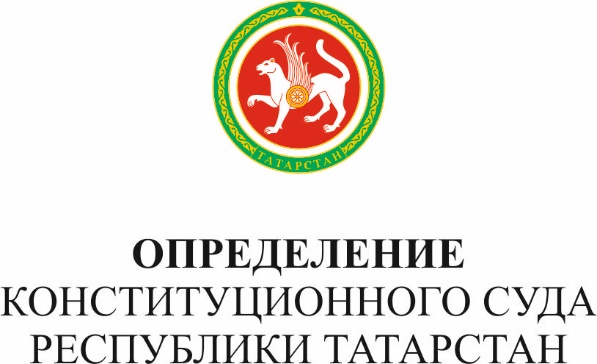 об отказе в принятии к рассмотрению жалобы гражданки
А.С. Насыровой на нарушение ее конституционных прав и свобод абзацем пятым пункта 3.1 Порядка формирования и использования бюджетных ассигнований муниципального дорожного фонда города Казани, утвержденного решением Казанской городской Думы
от 29 ноября 2013 года № 2-27 «О муниципальном дорожном фонде города Казани»город Казань						                      13 июля 2017 годаКонституционный суд Республики Татарстан в составе Председателя Ф.Г. Хуснутдинова, судей Ф.Р. Волковой, Л.В. Кузьминой, Э.М. Мустафиной, Р.А. Сахиевой, А.Р. Шакараева,заслушав в судебном заседании заключение судьи Р.А. Сахиевой, проводившей на основании статьи 44 Закона Республики Татарстан
«О Конституционном суде Республики Татарстан» предварительное изучение жалобы гражданки А.С. Насыровой,установил:1. 	В Конституционный суд Республики Татарстан обратилась гражданка А.С. Насырова с жалобой на нарушение ее конституционных прав и свобод абзацем пятым пункта 3.1 Порядка формирования и использования бюджетных ассигнований муниципального дорожного фонда города Казани, утвержденного решением Казанской городской Думы от 29 ноября 2013 года № 2-27 «О муниципальном дорожном фонде города Казани» (далее также — Порядок).Оспариваемая норма предусматривает, что бюджетные ассигнования муниципального дорожного фонда города Казани направляются на капитальный ремонт и ремонт дворовых территорий многоквартирных домов, проездов к дворовым территориям многоквартирных домов города Казани.  Как следует из жалобы и приложенных к ней копий документов, заявительница проживает в многоквартирном доме, расположенном по адресу город Казань, ул. Чистопольская. Асфальтовое покрытие дворовой территории данного многоквартирного дома и проезда к ней находится в крайне изношенном состоянии. С просьбой о проведении соответствующего ремонта гражданка 
А.С. Насырова обращалась в администрацию Авиастроительного и Ново-Савиновского районов города Казани, а также в Казанскую городскую Думу. Однако ей было сообщено, что в 2017 году ремонт дворовой территории указанного многоквартирного дома и проезда к ней проводиться не будет, при этом сведения о многоквартирных домах, дворовые территории которых и проезды к ним будут отремонтированы, предоставлены не были.Заявительница считает, что обжалуемый абзац пятый пункта 3.1 Порядка не содержит механизма его реализации, в частности не закрепляет обязанности местной администрации по определению перечня дворовых территорий и проездов к ним, подлежащих капитальному ремонту и ремонту в очередном году из средств дорожного фонда города Казани, в форме принятия муниципальной адресной программы или в какой-либо иной форме. По ее мнению, если бы оспариваемое положение содержало предписания об определении перечня дворовых территорий и проездов к ним, подлежащих капитальному ремонту и ремонту в очередном году из средств дорожного фонда города Казани, конституционные права граждан были бы защищены в гораздо большей степени, чем при действующем правовом регулировании. На основании изложенного гражданка А.С. Насырова просит Конституционный суд Республики Татарстан признать абзац пятый пункта 
3.1 Порядка формирования и использования бюджетных ассигнований муниципального дорожного фонда города Казани, утвержденного решением Казанской городской Думы от  № 2-27
«О муниципальном дорожном фонде города Казани», не соответствующим статьям 28 (часть первая), 48 (часть вторая) и 58 (часть вторая) Конституции Республики Татарстан.2.	Вопрос, касающийся распределения утвержденного объема бюджетных ассигнований муниципального дорожного фонда города Казани по целевым направлениям расходов на очередной финансовый год, уже был предметом рассмотрения Конституционного суда Республики Татарстан. Давая оценку пункту 3.3 Порядка в системе действующего правового регулирования, соотнеся его с положениями федерального и республиканского законодательства, регулирующими дорожную деятельность и ремонт автомобильных дорог, включая дворовые территории, проезды к ним и их финансовое обеспечение, а также с взаимосвязанными с ним нормами данного же Порядка, в том числе и с обжалуемой заявительницей нормой, Конституционный суд Республики Татарстан в своем постановлении от 17 марта 2017 года № 72-П отметил, что в пункте 3.1 Порядка установлен исчерпывающий перечень направлений использования бюджетных ассигнований данного фонда, а именно проектирование, строительство, реконструкция автомобильных дорог общего пользования местного значения и искусственных сооружений на них; капитальный ремонт и ремонт автомобильных дорог общего пользования местного значения и искусственных сооружений на них; содержание автомобильных дорог общего пользования местного значения и искусственных сооружений на них; капитальный ремонт и ремонт дворовых территорий многоквартирных домов, проездов к дворовым территориям многоквартирных домов города Казани. Основными критериями, предопределяющими выделение денежных средств из указанного фонда, являются несоответствие технического состояния автомобильных дорог общего пользования местного значения, дворовых территорий многоквартирных домов, внутриквартальных проездов нормативным требованиям, а также объективная необходимость обеспечения сохранности и восстановления дорожного полотна. В этой связи Конституционный суд Республики Татарстан указал, что распределение бюджетных ассигнований дорожного фонда и выбор автомобильных дорог общего пользования местного значения, дворовых территорий многоквартирных домов, внутриквартальных проездов, ремонт которых подлежит финансированию из дорожного фонда, не являются произвольными, поскольку Исполнительный комитет муниципального образования города Казани при принятии решения о распределении объема бюджетных ассигнований муниципального дорожного фонда должен исследовать весь комплекс вопросов, в том числе связанных с оценкой их технического состояния, с учетом принципа соразмерности распределяемых средств преследуемым целям. Применительно к жалобе гражданки А.С. Насыровой, с учетом указанной правовой позиции, это означает, что оспариваемый заявительницей абзац пятый пункта 3.1 Порядка подлежит применению во взаимосвязи с пунктом 3.3 этого же Порядка, а также иными его нормативными положениями, поскольку установленное ими правовое регулирование вытекает из единого комплекса норм, юридическая сила которых реализуется только путем применения их в совокупности, включая критерии и механизмы распределения утвержденного объема бюджетных ассигнований дорожного фонда по целевым направлениям расходов, и само по себе не может рассматриваться как нарушающее конституционные права и свободы человека и гражданина, в том числе и заявительницы.Из этого следует, что вопрос, поставленный гражданкой
А.С. Насыровой, уже был по существу разрешен в сохраняющем свою силу вышеназванном постановлении Конституционного суда Республики Татарстан. Внесение же целесообразного, с ее точки зрения, изменения, касающегося вопроса закрепления в оспариваемой норме соответствующих предписаний об определении перечня дворовых территорий и проездов к ним, подлежащих капитальному ремонту и ремонту в очередном году из средств дорожного фонда города Казани, в форме принятия муниципальной адресной программы или в какой-либо иной форме, не входит в компетенцию Конституционного суда Республики Татарстан, как она определена статьей 109 Конституции Республики Татарстан и статьей 3 Закона Республики Татарстан «О Конституционном суде Республики Татарстан».Исходя из изложенного и руководствуясь статьей 3, пунктами 1 и 3 части первой статьи 46, частями первой и пятой статьи 66, частями первой и второй статьи 67, статьями 69, 72, частью первой статьи 73 Закона Республики Татарстан «О Конституционном суде Республики Татарстан», Конституционный суд Республики Татарстанопределил:	1. 	Отказать в принятии к рассмотрению жалобы гражданки
А.С. Насыровой на нарушение ее конституционных прав и свобод абзацем пятым пункта 3.1 Порядка формирования и использования бюджетных ассигнований муниципального дорожного фонда города Казани, утвержденного решением Казанской городской Думы от 29 ноября 2013 года № 2-27 «О муниципальном дорожном фонде города Казани», поскольку для разрешения поставленного заявительницей вопроса не требуется вынесение предусмотренного статьей 66 Закона Республики Татарстан 
«О Конституционном суде Республики Татарстан» итогового решения в виде постановления, а разрешение иных поставленных заявительницей вопросов неподведомственно Конституционному суду Республики Татарстан. 2.	Определение Конституционного суда Республики Татарстан по данной жалобе окончательно и обжалованию не подлежит.3.	Копию настоящего Определения направить гражданке 
А.С. Насыровой и в Казанскую городскую Думу.4.	Настоящее Определение подлежит опубликованию в «Вестнике Конституционного суда Республики Татарстан».№ 33-О                                                                    Конституционный суд                                                                                 Республики Татарстан